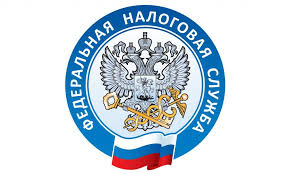                         НАЛОГОВАЯ СЛУЖБА                     ИНФОРМИРУЕТ                        Как пользователям ККТ хранить электронные чеки    ФНС России разработала для этого специальный сервис – «Мои чеки онлайн».  Электронные чеки будут поступать в хранилище только по желанию самого покупателя. Для этого клиенту необходимо: предоставить продавцу либо адрес электронной почты, либо номер телефона; отсканировать QR-код бумажного чека с помощью приложения «Проверка чеков» (это приложение привязано к номеру его телефона, поэтому чек попадает в информационную систему ФНС).    Отметим, что покупатель всегда может отказаться от электронного чека и получить бумажный вариант. Он поступит в информационную систему ФНС без указания номера телефона или адреса электронной почты. В перспективе данный сервис позволит налоговым органам автоматически исчислять суммы налоговых вычетов при приобретении лекарств: от налогоплательщика потребуется затем только указать счет для зачисления денег из бюджета, и не потребуется заполнять декларацию, как это требуется в целях оформления вычета сейчас.